Όνομα:…………………………. Ημερομηνία:………………..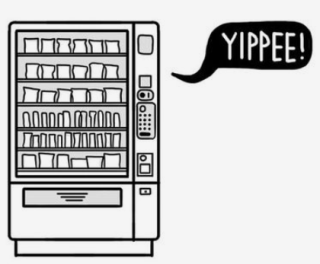 Ασκήσεις Γλώσσας: Το μηχάνημα1. Φτιάξε νέες προτάσεις, χωρίς να αλλάζει το νόημα, αντικαθιστώντας τις πλάγιες λέξεις.-Ο Γιάννης αναγκάστηκε ν' αλλάξει την τακτική του. ………………………………………………………………………………………………………………………… - Το μηχάνημα χάλαγε βέβαια, αλλά οι δούλοι του έσπευδαν να το διορθώσουν. …………………………………………………………………………………………………………………………………………………………………………………………………………………………………………………… - Ο ακέραιος χαρακτήρας του λύγισε. ………………………………………………………………………………………………………………………… - Ο Γιάννης συνέχισε ν' ανεβαίνει σκεφτικός. ………………………………………………………………………………………………………………………… - Ο Γιάννης και το μηχάνημα αναμετρήθηκαν.…………………………………………………………………………………………………………………………2. Σημείωσε με (Κ)) τις κυριολεξίες, (Μ) τις μεταφορές και (Π) τις παρομοιώσεις.3. Υπογραμμίζω τις βουλητικές προτάσεις και αναγνωρίζω το συντακτικό του ρόλο (Υποκείμενο κύριας πρότασης, Αντικείμενο κύριας πρότασης, Επεξήγηση)• Απαγορεύεται να καπνίζετε. (……………………………..)• Ο Πέτρος θέλει να φύγει. (……………………………..)• Ένα μόνο λαχταρώ, να σε δω με το πτυχίο του γιατρού. (……………………………..)• Θα ήταν καλύτερα να φύγεις τώρα. (……………………………..)• Πρέπει να έρθω; (……………………………..)• Φοβάμαι να πάω απ’ αυτόν τον δρόμο. (……………………………..)• Είναι απαραίτητο να έρθεις. (……………………………..)• Μια επιθυμία είχε να με δει σπουδασμένο. (……………………………..)( ) Τα καλώδια έμοιαζαν με φίδια.( ) Οι θόρυβοι ακούγονταν όπως σε όνειρο.( ) Τα καλώδια κόπηκαν με την τανάλια.( ) Η ζωή του κόπηκε μεμιάς.( ) Η μηχανή έτρωγε τα κέρματα.( ) Ο δρόμος ήταν σωστός λαβύρινθος.( ) Το μηχάνημα ήταν βαρύ, ασήκωτο.( ) Η καρδιά μου ήταν βαριά από τη λύπη.